Приход на склад
(00)100011122233344455(21)000pal1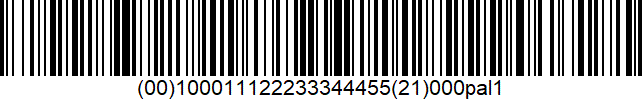 


(00)100099988877766655(21)000pal2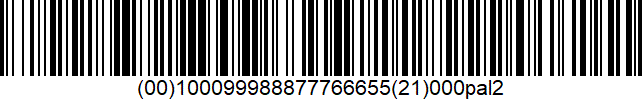 Коробка с лекарством - 5 шт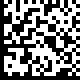 (00)011133355577799911(21)000box1Коробка с лекарством – 5 шт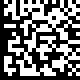 (00)033355577799911133(21)000box2Коробка с лекарством – 5 шт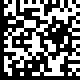 (00)055577799911133355(21)000box3ТоварыИТРАЗОЛ 0,1, N42, Капсулы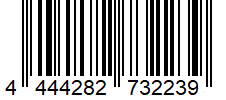 4444282732239(короб 100 штук в нк – 4444282732338)МААЛОКС 250МЛ, Суспензия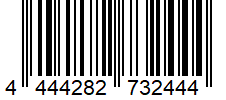 4444282732444(короб 100 штук в нк – 4444282732604)СОЛГАР L-КАРНИТИН, ЖИДКИЙ 473МЛ, Флакон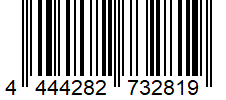 4444282732819(короб 100 штук в нк – 4444282732895)Приход на склад 10к марок
(марка из начала, середины, конца документа)


010444428273223921demo16885103991ffd092demoq/0wYncErNw2rK3BuoRSkuyH9TCIQx/ysMeqdQ==

04444282732239demo168851039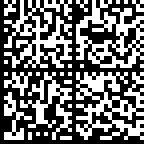 
010444428273281921demo30741559691ffd092MDEwNDM6MzI4MjczMjIzMTIxMzcxMTE5MTkxOTk2Nh==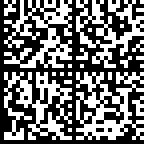 04444282732819demo307415596
010444428273281921demo30741996391ffd092MDEwNDM6MzI4MjczMjIzMTIxMzcxMTE5MTkxOWk3Nh==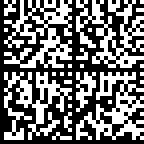 04444282732819demo307419963Марки(Коробка 1)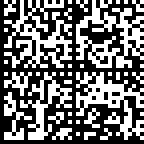 010444428273223921demo13995523091ffd092demoq/0wYncErNw2rK3BuoRSkuyH9TCIQx/ysMeqdQ==04444282732239demo139955230010444428273223921demo16885103991ffd092demoq/0wYncErNw2rK3BuoRSkuyH9TCIQx/ysMeqdQ==04444282732239demo168851039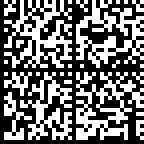 010444428273223921demo43010907491ffd092demoq/0wYncErNw2rK3BuoRSkuyH9TCIQx/ysMeqdQ==04444282732239demo430109074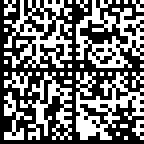 010444428273223921demo08510386991ffd092demoq/0wYncErNw2rK3BuoRSkuyH9TCIQx/ysMeqdQ==04444282732239demo085103869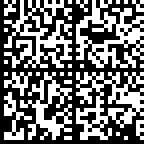 010444428273223921demo76413746891ffd092demoq/0wYncErNw2rK3BuoRSkuyH9TCIQx/ysMeqdQ==04444282732239demo764137468(Коробка 2)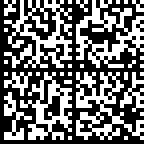 010444428273244421demo27505557691ffd092demoq/0wYncErNw2rK3BuoRSkuyH9TCIQx/ysMeqdQ==04444282732444demo275055576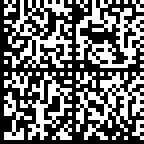 010444428273244421demo06530992491ffd092demoq/0wYncErNw2rK3BuoRSkuyH9TCIQx/ysMeqdQ==04444282732444demo065309924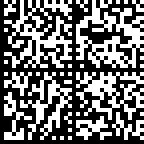 010444428273244421demo02569222491ffd092demoq/0wYncErNw2rK3BuoRSkuyH9TCIQx/ysMeqdQ==04444282732444demo025692224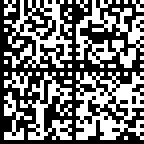 010444428273244421demo25028496691ffd092demoq/0wYncErNw2rK3BuoRSkuyH9TCIQx/ysMeqdQ==04444282732444demo250284966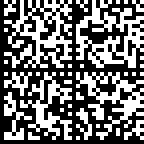 010444428273244421demo82181731691ffd092demoq/0wYncErNw2rK3BuoRSkuyH9TCIQx/ysMeqdQ==04444282732444demo821817316(Коробка 3)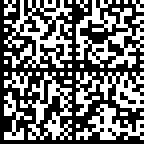 010444428273281921demo38677946691ffd092demoq/0wYncErNw2rK3BuoRSkuyH9TCIQx/ysMeqdQ==04444282732819demo386779466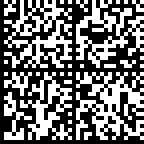 010444428273281921demo55031813991ffd092demoq/0wYncErNw2rK3BuoRSkuyH9TCIQx/ysMeqdQ==04444282732819demo550318139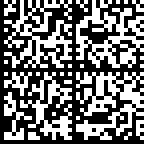 010444428273281921demo85933969491ffd092demoq/0wYncErNw2rK3BuoRSkuyH9TCIQx/ysMeqdQ==

04444282732819demo859339694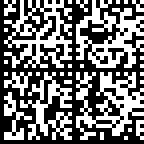 010444428273281921demo76045082791ffd092demoq/0wYncErNw2rK3BuoRSkuyH9TCIQx/ysMeqdQ==04444282732819demo760450827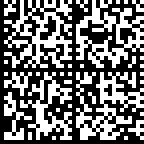 010444428273281921demo30740999191ffd092demoq/0wYncErNw2rK3BuoRSkuyH9TCIQx/ysMeqdQ==04444282732819demo307409991.Подбор заказаКоробки(00)033300022244466777(21)000lk10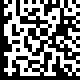 (00)033300022244466777(21)000lk20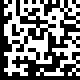 (00)033300022244466777(21)000lk30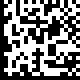 Марки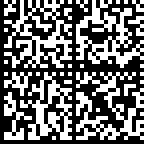 010444428273223921demo28195461091ffd092demoq/0wYncErNw2rK3BuoRSkuyH9TCIQx/ysMeqdQ==04444282732239demo698452715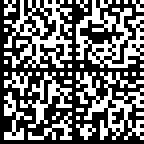 010444428273223921demo26308120191ffd092demoq/0wYncErNw2rK3BuoRSkuyH9TCIQx/ysMeqdQ==04444282732239demo263081201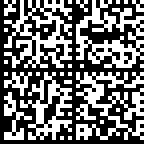 010444428273223921demo10226959091ffd092demoq/0wYncErNw2rK3BuoRSkuyH9TCIQx/ysMeqdQ==04444282732239demo102269590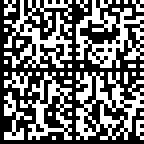 010444428273223921demo69845271591ffd092demoq/0wYncErNw2rK3BuoRSkuyH9TCIQx/ysMeqdQ==04444282732239demo698452715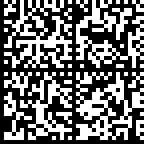 010444428273223921demo41588956791ffd092demoq/0wYncErNw2rK3BuoRSkuyH9TCIQx/ysMeqdQ==04444282732239demo415889567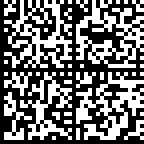 010444428273244421demo89362175191ffd092demoq/0wYncErNw2rK3BuoRSkuyH9TCIQx/ysMeqdQ==04444282732444demo893621751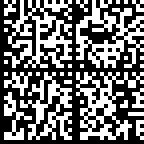 010444428273244421demo65550435891ffd092demoq/0wYncErNw2rK3BuoRSkuyH9TCIQx/ysMeqdQ==04444282732444demo655504358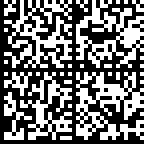 010444428273244421demo15248501291ffd092demoq/0wYncErNw2rK3BuoRSkuyH9TCIQx/ysMeqdQ==04444282732444demo152485012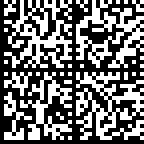 010444428273244421demo33430780391ffd092demoq/0wYncErNw2rK3BuoRSkuyH9TCIQx/ysMeqdQ==04444282732444demo334307803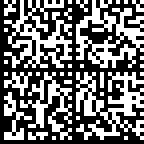 010444428273244421demo13995523091ffd092demoq/0wYncErNw2rK3BuoRSkuyH9TCIQx/ysMeqdQ==04444282732444demo139955230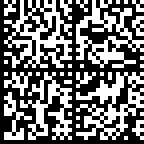 010444428273281921demo36004895091ffd092demoq/0wYncErNw2rK3BuoRSkuyH9TCIQx/ysMeqdQ==04444282732819demo360048950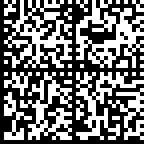 010444428273281921demo29632814191ffd092demoq/0wYncErNw2rK3BuoRSkuyH9TCIQx/ysMeqdQ==04444282732819demo296328141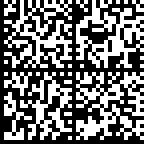 010444428273281921demo79775132291ffd092demoq/0wYncErNw2rK3BuoRSkuyH9TCIQx/ysMeqdQ==04444282732819demo797751322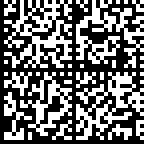 010444428273281921demo84030069591ffd092demoq/0wYncErNw2rK3BuoRSkuyH9TCIQx/ysMeqdQ==04444282732819demo840300695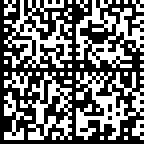 010444428273281921demo13995523091ffd092demoq/0wYncErNw2rK3BuoRSkuyH9TCIQx/ysMeqdQ==04444282732819demo139955230